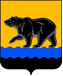 АДМИНИСТРАЦИЯ ГОРОДА НЕФТЕЮГАНСКАпостановлениеОб основных направлениях бюджетной и налоговой политики города Нефтеюганска на 2019 год и плановый период 2020 и 2021 годовВ соответствии со статьёй 172 Бюджетного кодекса Российской Федерации, статьёй 5 Положения о бюджетном устройстве и бюджетном процессе в городе Нефтеюганске, утверждённого решением Думы города от  25.09.2013 № 633-V, администрация города Нефтеюганска постановляет:1.Утвердить основные направления бюджетной и налоговой политики муниципального образования город Нефтеюганск на 2019 год и плановый период 2020 и 2021 годов согласно приложению.2.Департаменту по делам администрации города (Нечаева С.И.) разместить постановление на официальном сайте органов местного самоуправления города Нефтеюганска в сети Интернет.Глава города Нефтеюганска                                                                 С.Ю.Дегтярев							Приложение к постановлению администрации города от 22.10.2018 	№ 512-пОсновные направления бюджетной  и налоговой политики муниципального образования город Нефтеюганск на 2019 год и плановый период 2020 и 2021 годов1.Общие положенияОсновные направления бюджетной и налоговой политики муниципального образования город Нефтеюганск на 2019 год и плановый период 2020 и 2021 годов (далее – Основные направления) подготовлены в соответствии с Бюджетным кодексом Российской Федерации, Положением о бюджетном устройстве и бюджетном процессе в городе Нефтеюганске.При подготовке Основных направлений учтены отдельные положения указов Президента Российской Федерации от 2012 года, Указа Президента Российской Федерации от 07.05.2018 № 204 «О национальных целях и стратегических задачах развития Российской Федерации на период до 2024 года», Послания Президента Российской Федерации Федеральному Собранию Российской Федерации от 01.03.2018, Основных направлений бюджетной, налоговой политики Российской Федерации, Ханты-Мансийского автономного округа - Югры на 2019 год и плановый период 2020 - 2021 годов.2.Основные результаты налоговой и бюджетной политики в 2017 году и  1 полугодии 2018 годаОсновными итогами успешно реализованной налоговой и бюджетной политики являются показатели устойчивости бюджета, гарантированное выполнение в полном объеме всех социальных обязательств. В целях обеспечения сбалансированности местного бюджета, повышения качества и эффективности управления финансовыми ресурсами, постановлением администрации города Нефтеюганска от 20.01.2017 № 12-п «О мерах по реализации исполнения решения Думы города Нефтеюганска от 21.12.2016 № 58-VI «О бюджете города Нефтеюганска на 2017 год и плановый период 2018 и  2019 годов»  (в ред. от 09.02.2017 № 63-п, от 30.05.2017                       № 330-п) был утвержден план мероприятий по росту доходов, эффект от которого по итогам года составил 32 470,6 тыс. рублей. Основной эффект по доходам получен в результате следующих мероприятий: ежегодная индексация размера арендной платы за использование земельных участков в сумме                        9 040 тыс. рублей и сокращение дебиторской задолженности в сумме                    19 023,2 тыс. рублей.В продолжение работы, направленной на обеспечение устойчивости бюджета города, в текущем году принят аналогичный план мероприятий по росту доходов и оптимизации расходов бюджета города на 2018 год и плановый период 2019 и 2020 годов, ожидаемый эффект по доходам в 2018 году составит 19 398,8 тыс. рублей. Исполнение данных мероприятий за 1 полугодие                   2018 года составило 16 426,5 тыс. рублей.Кроме того, для увеличения поступлений налоговых и неналоговых доходов бюджета города реализовывались мероприятия в рамках деятельности рабочей группы по мобилизации дополнительных доходов в местный бюджет. В течение 2017 года организовано и проведено 9 заседаний рабочей группы по собираемости налоговых платежей, поступающих в местный бюджет, совместно с Межрайонной ФНС России № 7 по Ханты-Мансийскому автономному округу – Югре, где рассматривалась задолженность по налогам, и принимались меры по ее сокращению. По результатам заседаний оплачено задолженности 2 191,5 тыс. рублей.  За 1 полугодие 2018 года организовано и проведено 2 заседания рабочей группы по собираемости налоговых и неналоговых платежей. Особое внимание уделяется проведению информационной кампании по разъяснительной работе среди населения о необходимости своевременного исполнения обязанности по уплате налогов.В рамках межведомственной комиссии по проблемам оплаты труда, по ликвидации задолженности по выплате заработной платы в организациях города проведено 14 заседаний с налогоплательщиками, допускающими выплаты официальной заработной платы в размере ниже прожиточного минимума. По итогам заседания руководителям организаций даны рекомендации оформлять с работниками трудовые договоры в порядке, установленном Трудовым законодательством Российской Федерации, не допускать заключения гражданско-правовых договоров, фактически регулирующих трудовые отношения между работником и работодателем.Исполнение расходов в 2017 году осуществлялось в полном объеме в соответствии с принятыми обязательствами и составило 95,8% от годового плана. Исполнение запланированных расходов в 1 полугодии 2018 года осуществлялось в стабильном режиме. В процессе исполнения расходов выдержаны приоритеты финансового обеспечения отраслей социальной сферы: образование, культура, физическая культура и спорт, занимающие 69,6% в общем объеме расходов.Обеспечена реализация Указов Президента о повышении заработной платы отдельным категориям работников дополнительного образования икультуры. В 2017 году на данные цели израсходовано 551 064,2 тыс. рублей, в 2018 году запланировано 609 295,4 тыс. рублей.Расходы бюджета города имеют программную структуру, основу которой составляют 15 муниципальных программ, охватывающих все сферы деятельности муниципального образования. В 2017 году удельный вес программно-целевых расходов сложился в размере 96,8% к общему объему исполненных расходов. В 2018 году и плановом периоде 2019 и 2020 годов удельный вес расходов на реализацию программ составляет 98,7% в общих расходах бюджета.В 2017 году введена система персонифицированного финансирования дополнительного образования детей в соответствии с планом мероприятий («дорожной картой»), утверждённой распоряжением администрации города Нефтеюганска от 27.02.2017 № 57-р, выдано 2 106 сертификатов (10% детей в возрасте от 5 до 18 лет, по статистике проживающих в городе Нефтеюганске). В  2018 году выдано 2971 сертификатов, что составляет 15% детей от общего числа детей в возрасте от 5 до 18 лет, проживающих на территории города Нефтеюганска. Объём средств, направленных в 2017 году составил 18 863,4 тыс. рублей, в 2018 году предусмотрено 85 555,9 тыс. рублей.Одной из приоритетных задач, стоящих перед администрацией города Нефтеюганска, является вовлечение граждан в обсуждение и принятие решений по вопросам местного значения. Эту работу мы начали с проведения публичных слушаний на стадии планирования бюджета и его исполнения. Граждане довольно активно участвуют в обсуждении бюджетных вопросов, так по итогам на публичных слушаний по проекту решения о бюджете на 2018 год и плановый период 2019 и 2020 годов приняло участие 85 человек, по проекту решения  об исполнении бюджета за 2017 год 158 человек. Большинство проблем, высказанных жителями города, касались работы жилищно-коммунального комплекса, ремонта дорог, строительства и ремонта детских и спортивных площадок,  школ и детских садов.  В 2017 году начата работа по реализации проекта «Комфортная городская среда», в рамках которого выполнено благоустройство одной дворовой территорий и благоустройство трех общественно значимых мест города Нефтеюганска с объемом направленных средств в сумме 32 956,5 тыс. рублей. Для привлечения большего количества граждан Нефтеюганска к участию в обсуждении вопросов формирования бюджета города на 2018-2020 годы с использованием механизмов инициативного бюджетирования администрацией города принято постановление от 31.07.2017 № 125-нп «Об утверждении Порядка проведения конкурсного отбора проектов инициативного бюджетирования муниципальной конкурсной комиссией города Нефтеюганска». На официальном сайте администрации города Нефтеюганска в разделе «Бюджет для граждан» «Инициативное бюджетирование» в связи с проведением конкурсного отбора проектов инициативного бюджетирования было размещено извещение о проведении конкурсного отбора проектов инициативного бюджетирования в городе Нефтеюганске. Данная информация для жителей города, так же доведена через средства массовой информации - газету «Здравствуйте нефтеюганцы» и телерадиокомпанию «Юганск». С учетом проведенного опроса мнений граждан города Нефтеюганска, в результате конкурсного отбора отобраны два проекта «Приобретение и установка тренажерной площадки» (из 10 уличных тренажеров  с навесом)», «Приобретение и установка сценической площадки (сценического комплекса с крышей) для проведения культурно-массовых мероприятий» направленных жителями города. Данные проекты предусмотрены в соответствующих программных мероприятиях муниципальных программ и включены в параметры бюджета на 2018 год и плановый период 2019 и 2020 годов.В рамках задачи по дальнейшему повышению прозрачности бюджета и бюджетного процесса продолжена работа по размещению информации о бюджете города на официальном сайте органов местного самоуправления города Нефтеюганска в сети Интернет в разделе «Бюджет и финансы». Для быстрого поиска отдельно выделен раздел «Бюджет для граждан», где в доступной и наглядной форме представлена информация по проекту бюджета города и по его исполнению. По результатам проведенной оценки показателей уровня открытости бюджетных данных и участия граждан в бюджетном процессе в городских округах и муниципальных районах Ханты-Мансийского автономного округа - Югры в 2017 году город Нефтеюганск занял 6 место из 22 муниципальных образований.В сфере управления муниципальным долгом деятельность муниципалитета была направлена на проведение взвешенной долговой политики, в результате удалось избежать привлечения кредитных ресурсов для погашения дефицита бюджета, запланированного на 2018 год и плановый период 2019 и 2020 годов. Итогом реализации данной задачи явилось отсутствие долговых обязательств муниципального образования.Таким образом, на протяжении 2017 года и 1 полугодия 2018 года город продолжал последовательно решать поставленные задачи на данный период с учетом изменений бюджетного законодательства.  Бюджетная политика на 2019 год и на плановый период 2020 и 2021 годов будет ориентирована на сохранение преемственности целей и задач, определенных в предыдущем плановом периоде.3.Основные направления налоговой политикиФормирование доходов бюджета города будет находиться в прямой зависимости от предстоящих изменений законодательства Российской Федерации о налогах и сборах, реальной оценки макроэкономических показателей, фактически складывающейся ситуации с поступлением доходов, а также от показателей прогноза социально-экономического развития города Нефтеюганска.Налоговая политика перспективного периода, также как и предыдущих периодов, направлена на продолжение проведения целенаправленной и эффективной работы с федеральными, окружными и местными администраторами, на повышение уровня собираемости налогов, сокращению недоимки, усилению налоговой дисциплины.В 2019 году и плановом периоде 2020 и 2021 годов в качестве мероприятий, требующих целенаправленной и систематической работы, в частности, определены:-мониторинг уровня собираемости налогов;-усиления межведомственного взаимодействия с Межрайонной ФНС России № 7 по Ханты-Мансийскому автономному округу – Югре по взысканию в полном объеме сложившейся недоимки по налогам, зачисляемым в местные бюджеты;-усиление претензионно-исковой работы с неплательщиками арендных платежей и осуществление мер принудительного взыскания задолженности;-проведение индивидуальной работы с налогоплательщиками, допускающими выплаты официальной заработной платы в размере ниже прожиточного минимума в рамках межведомственной комиссии по проблемам оплаты труда, по легализации заработной платы;-продолжение работы рабочей группой по вопросам повышения собираемости налоговых платежей, поступающих в местный бюджет;-мониторинг законодательства Российской Федерации о налогах и сборах с целью приведения в соответствие с ним муниципальных правовых актов;-пересмотр ставок по имущественным налогам;-проведение анализа обоснованности и эффективности налоговых льгот по местным налогам в целях оптимизации перечня действующих налоговых льгот.4.Основные направления бюджетной политикиРеализация бюджетной политики, на предстоящий трехлетний период направлена на решение задач и достижение национальных целей, обозначенных Президентом Российской Федерации.Основной целью бюджетной политики является обеспечение сбалансированности и устойчивости бюджета города Нефтеюганска.При формировании проекта бюджета города на 2019-2021 годы для достижения целей бюджетной политики особое внимание следует уделить решению следующих основных задач:-безусловного исполнения действующих расходных обязательств, недопущения принятия новых расходных обязательств, не обеспеченных доходными источниками;-интеграция национальных проектов в муниципальные программы;-продолжение работы по внедрению механизмов инициативного бюджетирования;-совершенствование нормативно-правовой базы, регламентирующей бюджетный процесс;-обеспечение открытости и прозрачности бюджета и бюджетного процесса;-осуществление взвешенной долговой политики.5.Заключительные положенияРеализация этих мер будет являться необходимым условием повышения эффективности системы управления муниципальными финансами и, как следствие, минимизации рисков несбалансированности  бюджета города в долгосрочном периоде.22.10.2018 											№ 512-п г.Нефтеюганск